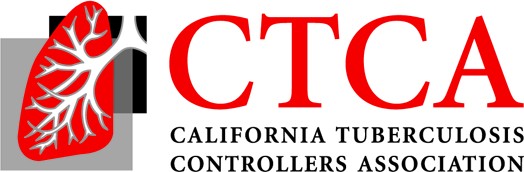                       2021 Fall TB Controllers Meeting                                   Noon-2 PST- Friday November 19Agenda (9/10/21 Draft)12:00 	I. Welcome, Review of Agenda, Items from the floor12:10	II. Business Items:Current EC Roster
2019 Fall TB Controllers Meeting Draft Minutes – Voting Item
Next Meeting: January 2021 All TB Controllers Call12:30 	III. TBCB ItemsCOVID/TB: case intersection, outcomes – 30 min
 Scott Nabity
Findings of most recent CA survey - impact of COVID on TB – 10 min 
Scott Nabity
New revised RVCT implementation– 15 min
Pennan Barry 
Equity and TB - equity initiative– 15 min
Lisa Pascopella and Araxi Polony 
Revised resources and website for civil surgeons/ linkage to care- 15 min
Chris Keh, Sekai Smarr, LeiAnne Keuth
TB Elimination Plan 2021-2025- progress – 10 min 
Jennifer Flood1:45     Open Discussion2:00     Adjourn